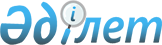 Үржар ауданының жерлерін аймақтарға бөлу жобасын (сызбасын) бекіту туралыШығыс Қазақстан облысы Үржар аудандық мәслихатының 2012 жылғы 25 қыркүйектегі N 6-54/V шешімі. Шығыс Қазақстан облысының Әділет департаментінде 2012 жылғы 10 қазанда N 2700 тіркелді      РҚАО ескертпесі.

      Мәтінде авторлық орфография және пунктуация сақталған.

      Қазақстан Республикасының 2003 жылғы 20 маусымдағы Жер кодексінің 8 бабы 2 тармағына және «Қазақстан Республикасындағы жергілікті мемлекеттік басқару және өзін-өзі басқару туралы» Қазақстан Республикасының 2001 жылғы 23 қаңтарындағы Заңының 6 бабы 1 тармағы 13) тармақшасына сәйкес, Үржар аудандық мәслихаты ШЕШТІ:



      1. Үржар ауданының жерлерін аймақтарға бөлу жобасы (сызбасы) 1, 2 қосымшаларға сәйкес бекітілсін (қоса берілген).



      2. Осы шешім алғаш ресми жарияланғаннан кейiн күнтiзбелiк он күн өткен соң қолданысқа енгiзiледі.

       Сессия төрағасы                            Ж. Саутов      Үржар аудандық

      мәслихаттың хатшысы                        М. Бітімбаев

Үржар аудандық мәслихатының

2012 жылғы 25 қыркүйектегі

№ 6-54/V шешіміне 1 қосымша Үржар ауданының елді мекендерінің

жерлерін аймақтарға бөлу жобасы (сызбасы)

Үржар аудандық мәслихатының

2012 жылғы 25 қыркүйектегі

№ 6-54/V шешіміне 2 қосымша Үржар ауданының жерлерін аймақтарға бөлу жобасы (сызбасы)

(елді мекендерінің жерлерінен басқа)
					© 2012. Қазақстан Республикасы Әділет министрлігінің «Қазақстан Республикасының Заңнама және құқықтық ақпарат институты» ШЖҚ РМК
				Аймақтардың

нөміріАймаққа кірген елді мекеннің атауыIҮржар а.IIЖоғарғы Егінсу а., Егінсу а., Қызылту а., Бургон а., Бестерек а., Ер Қабанбай а., Қазымбет а., Ново-Андреевка а., Батпақты а., Некрасовка а., Благодатное а., Сегізбай а., Қарабұйрат а., Таскесекен а., Қарабұта а., Ақшоқы а., Подгорное а., Көлденен а., Көкөзек а., Қаратұма а., Келдімұрат а.IIIАқжар а., Қарамойыл а., Жаңатілек а., Тасарық а., Жанай а., Науалы а., Үшбұлақ а., Қарақол а., Маканшы а., Қызылжұлдыз а.IVМалақ а., Елтай а., Шолпан а., Қабанбай а., Көктерек а., Қаратал а.VАлтыншоқы а., Амангельді а., Қайынды а.VIЛайбұлақ а., Айтбай а., Текебұлақ а., Көктал а., Қарабұлақ а., Бақты а.VIIСартерек а., Бекет а., Бұгыбай а., Қызылбұлақ а.VIIIФерма 1 (Абай), ферма 3, Сағат а.IXБарлық Арасан а.Аймақтардың

нөміріАймаққа кіретін кадастрлік тоқсанның атауыI05-248-046 (бұрын.свх. «Урджарский»)

05-248-063 (бұрын.свх. им. Фурманова)II05-248-012 (бұрын.клх. «Красные Горные Орлы»)

05-248-019 (бұрын.клх. «40 лет Октября»)III05-248-027 (бұрын.клх. «Юбилейный»)

05-248-038 (бұрын.клх. «Казахстан»)IV05-248-016 (бұрын.клх. им. Калинина)

05-248-021 (бұрын.клх. им. Чапаева)

05-248-023 (бұрын.клх. XX съезда КПСС)

05-248-030 (бұрын.клх. им. Ленина)V05-248-014 (бұрын.клх. «Красный Дозор»)

05-248-025 (бұрын.клх. «Новая Жизнь»)

05-248-032 (бұрын.клх. «Коммунизм Жолы»)

05-248-034 (бұрын.клх. «Егинсуйский»)

05-248-065 (бұрын.клх. «Красный партизан»)

05-248-067 (бұрын.клх. им. Фрунзе)

05-248-069 (бұрын.клх. «Каратальский»)

05-248-070 (бұрын.клх. «70 лет Октября»)

05-248-072 (бұрын.свх. «Маканчинский»)

05-248-078 (бұрын.клх. «Коктальский»)

05-248-080 (бұрын.свх. «Карабулакский»)VI05-248-041 (бұрын.свх. «Каракол» им. Абжанова)

05-248-061 (бұрын.свх. «Аркалдинский»)

05-248-076 (бұрын.свх. «Бахтинский»)

05-248-083 (бұрын.свх. «Жарбулакский»)VII05-248-043 (бұрын.свх. «Шолпан»)

05-248-048 (бұрын.свх. «Тасбулак»)VIII05-248-074 (бұрын.свх. «Пограничный»)